السيره الذاتيه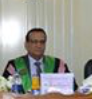 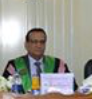 الاســــــــــــم   :      احمد حسين جارالله     	الحالة الزوجية : متزوج الديـــــــــــانة   :  مسلمالتـخـصــص    :    اللغة العربية وادابها     الوظيفــــــه     :  عضو في الهيئة التدريسية الدرجة العلمية : أستاذ مساعد     عنوان العمل   : كلية الادارة والاقتصاد/  جامعة بغداد           أولاً : المؤهلات العلمية .ثانياً : التدرج الوظيفي .رابعاً : المقررات الدراسية التى قمت بتدريسها.خامسا : المشروعات البحثية فى مجال التخصص لخدمة البيئة والمجتمع أو تطوير التعليم . سادساً  : كتب الشكر ، الجوائز و شهادات التقدير . حاصل على الكثير من كتب الشكر من جهات مختلفة من السيد وزير التعليم العالي  والسيد رئيس جامعة بغداد والسادة :عميد كلية الادارة والاقتصاد  وعميد كلية التربيةابن رشد  وعميد كلية التربية/ المستنصرية وعميد كلية الاداب /المستنصرية وعميد كلية التربية /جامعة واسط .سادساً :الكتب المؤلفة .الدرجة العلميةالجامعةالكليـــة التاريخبكالوريوسجامعة بغدادكلية التربية30/6/1998الماجستيرالجامعة المستنصريةكلية التربية19/5/2005الدكتوراهلجامعة المستنصريةكلية التربية19/7/2010تالوظيفةالجهة1محاضرلتدريس اللغة العربيةكلية الادارة والاقتصاد/بغداد2002- 20062مصحح لغويمكتب الاستشارات/كلية الادارة والاقتصاد/بغداد 2005- 2006تالقســـمالمـــــادةالسنـــــة1ادارة الاعمالاللغة العربية لغير الاختصاص2002 – ومابعدهاتأسم البحثمحل النشرالسنة1شاعرية المكان المغلق في قصص لطفية الدليميجريدة العرب /لندن20012المقصدية والتشكيل الدلالي/دراسة في كتاب كليلة ودمنةمجلة التربية /المستنصريةالمستنصرية20113خيوط الواقع والسرد الروائي/دراسة في رواية (غراب الطاهرةمجلة الاداب / المستنصرية20114عتبات النص الروائي – دراسة في رواية (ذاكرة الجسد ) للكاتبة مجلة الاستاذ كلية التربية ابن رشد 20135 الحوار الروائي ورهانته الفنية – دراسة في رواية (ذاكرةالجسد  )مجلة الاداب / المستنصرية2016تأسم الكتابسنة النشر1اسلوبية القصة /  دراسة في القصة القصيرة 20141اللغة العربية – المهارات الاساسية 2016